                 Vadovaudamasi Lietuvos Respublikos vietos savivaldos įstatymo 7 straipsnio 7 punktu, 16 straipsnio 4 dalimi, Lietuvos Respublikos valstybės ir savivaldybių įstaigų darbo apmokėjimo įstatymo 4 straipsniu, Lietuvos Respublikos Vyriausybės 2018 m. liepos 11 d. nutarimu Nr. 679 ,,Dėl Mokymo lėšų apskaičiavimo, paskirstymo ir panaudojimo tvarkos aprašo patvirtinimo“, Pagėgių savivaldybės taryba n u s p r e n d ž i a:Patvirtinti Pagėgių savivaldybės bendrojo ugdymo mokyklų ir Pagėgių savivaldybės Meno ir sporto mokyklos pedagoginių darbuotojų didžiausią leistiną pareigybių skaičių 2019–2020 mokslo metais (pridedama). 2. Sprendimą paskelbti Teisės aktų registre ir Pagėgių savivaldybės interneto svetainėje www.pagegiai.lt.                Šis sprendimas gali būti skundžiamas Regionų apygardos administracinio teismo Klaipėdos rūmams (Galinio Pylimo g. 9, LT-91230 Klaipėda) Lietuvos Respublikos administracinių bylų teisenos įstatymo nustatyta tvarka per 1 (vieną) mėnesį nuo sprendimo paskelbimo ar įteikimo suinteresuotiems asmenims dienos.SUDERINTA:Administracijos direktorė		               		               Jūratė MažutienėDokumentų valdymo ir teisės skyriausvyriausiasis specialistas				               Valdas Vytuvis		Parengė Virginija SirvidienėŠvietimo, kultūros ir sporto skyriaus vedėja                                                                                       PATVIRTINTA                                                                                       Pagėgių savivaldybės tarybos                                                                                       2019 m. rugsėjo 26 d. sprendimu Nr. T-PAGĖGIŲ SAVIVALDYBĖS BENDROJO UGDYMO MOKYKLŲ  PEDAGOGINIŲ DARBUOTOJŲ DIDŽIAUSIAS LEISTINAS PAREIGYBIŲ SKAIČIUS 2019–2020 MOKSLO METAIS_____________________	`	`	`	  Pagėgių savivaldybės tarybos  veiklos reglamento  2 priedas                                                                                      PAGĖGIŲ SAVIVALDYBĖS TARYBOS SPRENDIMO PROJEKTO DĖL PAGĖGIŲ SAVIVALDYBĖS BENDROJO UGDYMO MOKYKLŲ IR PAGĖGIŲ SAVIVALDYBĖS MENO IR SPORTO MOKYKLOS  PEDAGOGINIŲ DARBUOTOJŲ DIDŽIAUSIO LEISTINO PAREIGYBIŲ SKAIČIAUS PATVIRTINIMO 2019–2020 MOKSLO METAISAIŠKINAMASIS RAŠTAS2019-09-23Parengto projekto tikslai ir uždaviniaiNuo 2018 m. rugsėjo 1 d. įvedus mokytojų, dirbančių pagal bendrojo ugdymo, profesinio mokymo ir neformaliojo švietimo programas, išskyrus ikimokyklinio ir priešmokyklinio ugdymo programas, etatinį darbo apmokėjimą, jų pareigybių skaičius biudžetinės įstaigos darbuotojų pareigybių sąraše nustatomas, atsižvelgiant į:1) pagal atitinkamas ugdymo programas biudžetinėje įstaigoje dirbančių mokytojų kontaktinių valandų skaičių per mokslo metus; 2) vidutinį kontaktinių valandų, tenkančių per mokslo metus vienai pareigybei, skaičių.Pareigybių skaičius gaunamas, kontaktinių valandų skaičių per mokslo metus padalijus iš vidutinio kontaktinių valandų, tenkančių per mokslo metus vienai pareigybei, skaičiaus.Kaip šiuo metu yra sureguliuoti projekte aptarti klausimaiSprendimo projektas parengtas vadovaujantis Lietuvos Respublikos vietos savivaldos įstatymo 7 straipsnio 7 punktu, 16 straipsnio 4 dalimi, Lietuvos Respublikos valstybės ir savivaldybių įstaigų darbo apmokėjimo įstatymo 4 straipsniu, Lietuvos Respublikos Vyriausybės 2018 m. liepos 11 d. nutarimu Nr. 679 ,,Dėl Mokymo lėšų apskaičiavimo, paskirstymo ir panaudojimo tvarkos aprašo patvirtinimo“.  Kokių teigiamų rezultatų laukiamaPatvirtintas pedagoginių pareigybių etatų skaičius, bus užtikrinta didesnė įstaigos finansinė kontrolė.Galimos neigiamos priimto projekto pasekmės ir kokių priemonių reikėtų imtis, kad tokių pasekmių būtų išvengta.Neigiamų pasekmių nenumatyta.Kokius galiojančius aktus (tarybos, mero, Savivaldybės administracijos direktoriaus) reikėtų pakeisti ir panaikinti, priėmus sprendimą pagal teikiamą projektą.      Nereikės keisti ar naikinti kitų galiojančių aktų, priėmus sprendimą pagal teikiamą projektą.Jeigu priimtam sprendimui reikės kito tarybos sprendimo, mero potvarkio ar administracijos direktoriaus įsakymo, kas ir kada juos turėtų parengti.Nereikės priimti kito spendimo priimtam sprendimui.Ar reikalinga atlikti sprendimo projekto antikorupcinį vertinimąŠis sprendimas antikorupciniu požiūriu nevertinamas.Sprendimo vykdytojai ir įvykdymo terminai, lėšų, reikalingų sprendimui įgyvendinti, poreikis (jeigu tai numatoma – derinti su Finansų skyriumi)Už sprendimo vykdymo priežiūrą atsakinga Pagėgių savivaldybės administracija.Projekto rengimo metu gauti specialistų vertinimai ir išvados, ekonominiai apskaičiavimai (sąmatos) ir konkretūs finansavimo šaltiniai.Neigiamų specialistų vertinimų ir išvadų negauta. Projekto rengėjas ar rengėjų grupė.Švietimo, kultūros ir sporto skyriaus vedėja Virginija Sirvidienė, tel. 57 367, el.p. v.sirvidienė@pagegiai.lt. Kiti, rengėjo nuomone, reikalingi pagrindimai ir paaiškinimai.Nėra kitų rengėjo pagrindimų ir paaiškinimų.Švietimo, kultūros ir sporto skyriaus vedėja	  	                 Virginija Sirvidienė		Projektas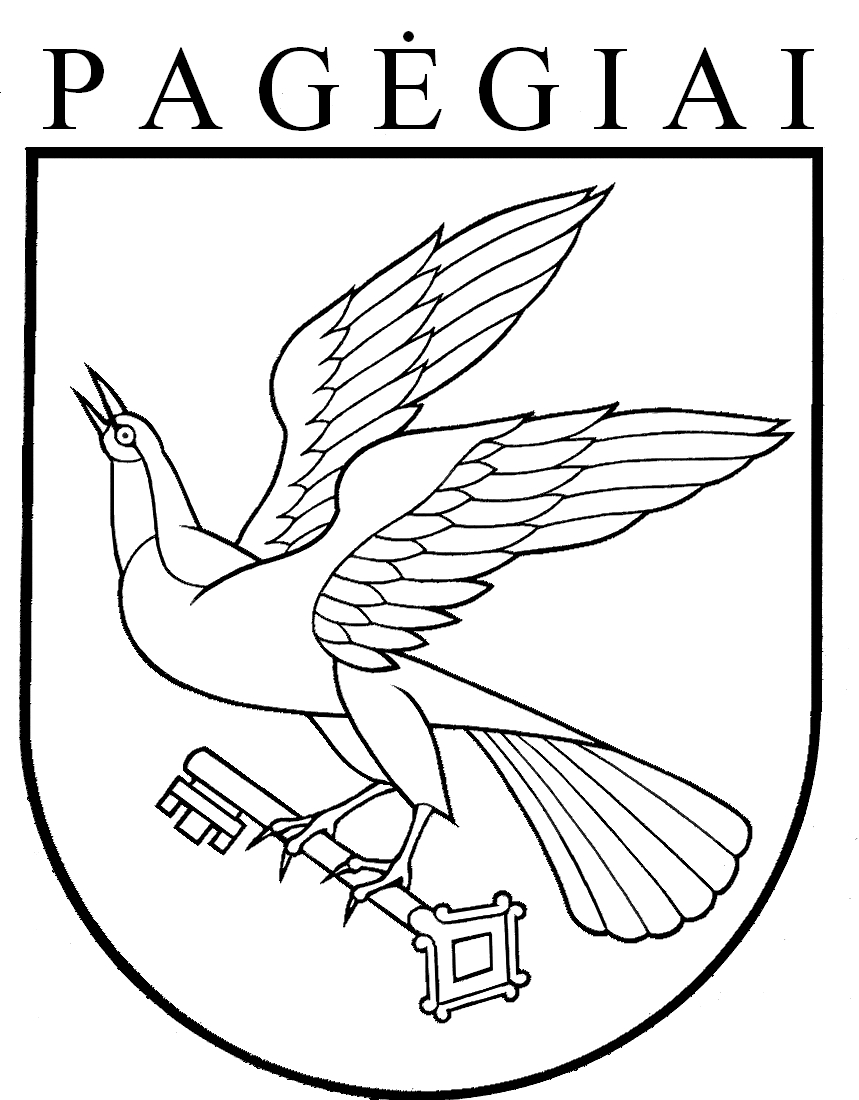 Pagėgių savivaldybės tarybasprendimasDĖL PAGĖGIŲ SAVIVALDYBĖS BENDROJO UGDYMO MOKYKLŲ IR PAGĖGIŲ SAVIVALDYBĖS MENO IR SPORTO MOKYKLOS  PEDAGOGINIŲ DARBUOTOJŲ DIDŽIAUSIO LEISTINO PAREIGYBIŲ SKAIČIAUS PATVIRTINIMO 2019–2020 MOKSLO METAIS2019 m. rugsėjo 23 d. Nr. T1-179PagėgiaiEil. Nr.MokyklaEtatų skaičius 1.Pagėgių Algimanto Mackaus gimnazija38,98 2.Vilkyškių Johaneso Bobrovskio gimnazija28,613.Natkiškių Zosės Petraitienės pagrindinė13,814.Piktupėnų pagrindinė11,805.Stoniškių pagrindinė13,205.1.Stoniškių pagrindinės mokyklos Šilgalių mokykla-daugiafunkcis centras1,556.Pagėgių pradinė12,137.Pagėgių savivaldybės Meno ir sporto  mokykla9,61Iš viso etatų129,69